SOCIAL WORKERS VIRTUAL HIRING EVENT





















































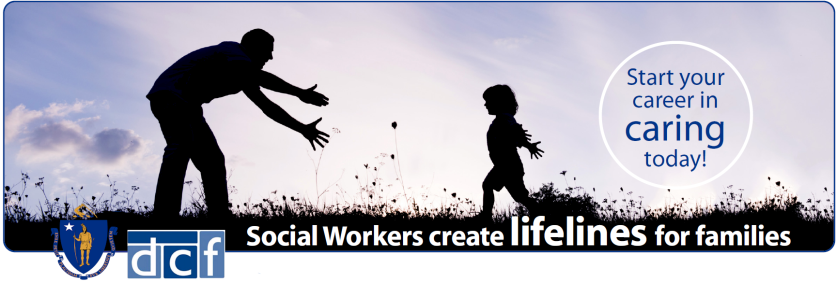 







\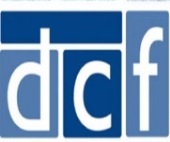 
Thursday 01/28/2021 – 1:00 p.m. to 7:00 p.m.Department of Children and Families Hiring for the Arlington and Braintree (Coastal) Area Offices ONLY

Online interviews! Pre-registration is required by Tuesday, January 26th at 12:00 noon:  https://www.mass.gov/EOHHSCAREERSDCF is an Equal Opportunity / Affirmative Action Employer.  Females, minorities, veterans, and persons with disabilities are strongly encouraged to apply.Reasonable Accommodation: If you require an ADA accommodation, please contact Chantal St. Fleur, (617) 348-8471, TTY (617) 348-5193 or email at chantal.stfleur@mass.gov Ms. St. Fleur must receive your request for an accommodation no later than two weeks prior to the date of this event. For those who request an accommodation after this date, every effort will be made to provide a reasonable accommodation; however, we may not be able to do so given potential time constraints. 